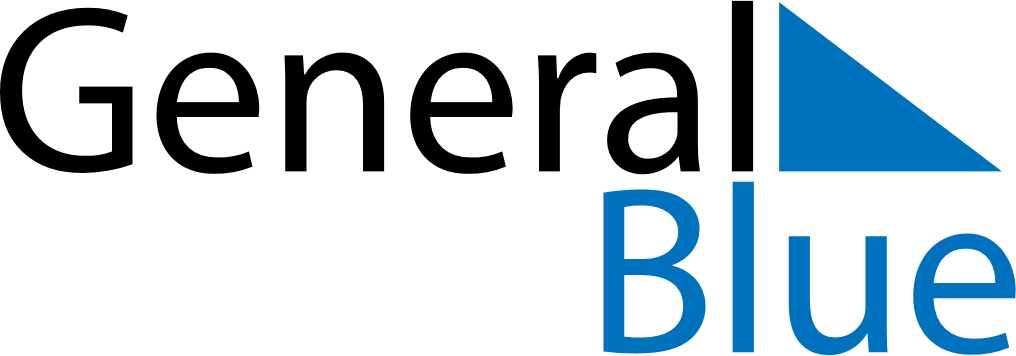 May 2024May 2024May 2024May 2024May 2024May 2024Kampung Tekek, Pahang, MalaysiaKampung Tekek, Pahang, MalaysiaKampung Tekek, Pahang, MalaysiaKampung Tekek, Pahang, MalaysiaKampung Tekek, Pahang, MalaysiaKampung Tekek, Pahang, MalaysiaSunday Monday Tuesday Wednesday Thursday Friday Saturday 1 2 3 4 Sunrise: 6:53 AM Sunset: 7:06 PM Daylight: 12 hours and 13 minutes. Sunrise: 6:53 AM Sunset: 7:06 PM Daylight: 12 hours and 13 minutes. Sunrise: 6:53 AM Sunset: 7:06 PM Daylight: 12 hours and 13 minutes. Sunrise: 6:53 AM Sunset: 7:06 PM Daylight: 12 hours and 13 minutes. 5 6 7 8 9 10 11 Sunrise: 6:53 AM Sunset: 7:06 PM Daylight: 12 hours and 13 minutes. Sunrise: 6:53 AM Sunset: 7:06 PM Daylight: 12 hours and 13 minutes. Sunrise: 6:53 AM Sunset: 7:06 PM Daylight: 12 hours and 13 minutes. Sunrise: 6:52 AM Sunset: 7:06 PM Daylight: 12 hours and 13 minutes. Sunrise: 6:52 AM Sunset: 7:06 PM Daylight: 12 hours and 14 minutes. Sunrise: 6:52 AM Sunset: 7:06 PM Daylight: 12 hours and 14 minutes. Sunrise: 6:52 AM Sunset: 7:06 PM Daylight: 12 hours and 14 minutes. 12 13 14 15 16 17 18 Sunrise: 6:52 AM Sunset: 7:06 PM Daylight: 12 hours and 14 minutes. Sunrise: 6:52 AM Sunset: 7:06 PM Daylight: 12 hours and 14 minutes. Sunrise: 6:52 AM Sunset: 7:07 PM Daylight: 12 hours and 14 minutes. Sunrise: 6:52 AM Sunset: 7:07 PM Daylight: 12 hours and 14 minutes. Sunrise: 6:52 AM Sunset: 7:07 PM Daylight: 12 hours and 14 minutes. Sunrise: 6:52 AM Sunset: 7:07 PM Daylight: 12 hours and 15 minutes. Sunrise: 6:52 AM Sunset: 7:07 PM Daylight: 12 hours and 15 minutes. 19 20 21 22 23 24 25 Sunrise: 6:52 AM Sunset: 7:07 PM Daylight: 12 hours and 15 minutes. Sunrise: 6:52 AM Sunset: 7:07 PM Daylight: 12 hours and 15 minutes. Sunrise: 6:52 AM Sunset: 7:07 PM Daylight: 12 hours and 15 minutes. Sunrise: 6:52 AM Sunset: 7:07 PM Daylight: 12 hours and 15 minutes. Sunrise: 6:52 AM Sunset: 7:07 PM Daylight: 12 hours and 15 minutes. Sunrise: 6:52 AM Sunset: 7:08 PM Daylight: 12 hours and 15 minutes. Sunrise: 6:52 AM Sunset: 7:08 PM Daylight: 12 hours and 15 minutes. 26 27 28 29 30 31 Sunrise: 6:52 AM Sunset: 7:08 PM Daylight: 12 hours and 15 minutes. Sunrise: 6:52 AM Sunset: 7:08 PM Daylight: 12 hours and 15 minutes. Sunrise: 6:52 AM Sunset: 7:08 PM Daylight: 12 hours and 16 minutes. Sunrise: 6:52 AM Sunset: 7:08 PM Daylight: 12 hours and 16 minutes. Sunrise: 6:52 AM Sunset: 7:09 PM Daylight: 12 hours and 16 minutes. Sunrise: 6:52 AM Sunset: 7:09 PM Daylight: 12 hours and 16 minutes. 